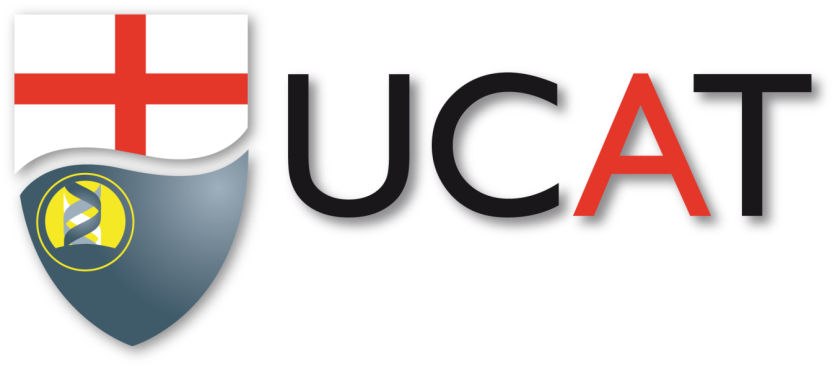 PERSON SPECIFICATIONJob Title:			Learning CoachGrade/Salary Scale:		UCAT 7Team:				Comprehensive Support Team_________________________________________________________________________AccountabilitiesReports to:   			Head of Learning / Key Stage Assistant Principal Qualifications & TrainingA minimum of five GCSEs, including Mathematics and English at grade C, or above or equivalent qualifications. Excellent behaviour management skills. Training in relevant learning support strategies, e.g. ASD, BfL.Experience & KnowledgeExperience of working with children of relevant age in a learning environment.Key Skills & AttributesExperience and proven ability to use ICT effectively to support learning.Good understanding of child development and learning processes.Understanding of statutory frameworks relating to teaching.Good organisational skills.Ability to support colleagues.Desire to constantly improve own practice / knowledge through self-evaluation and learning from others.Ability to relate well to both children and adults.Ability to work constructively as part of a team, understanding classroom roles and responsibilities and your own position within these.Understanding of and commitment to the UCAT’s vision, policies and standards.Excellent numeracy and literacy skills.Conscientious and flexible approach to work.Willing to undertake relevant training as required.High personal standards in terms of attendance, punctuality and meeting deadlines.Solution focused disposition and a positive attitude, particularly to challenge and change.